 正和書院附設光明幼兒園  108年 2月份菜單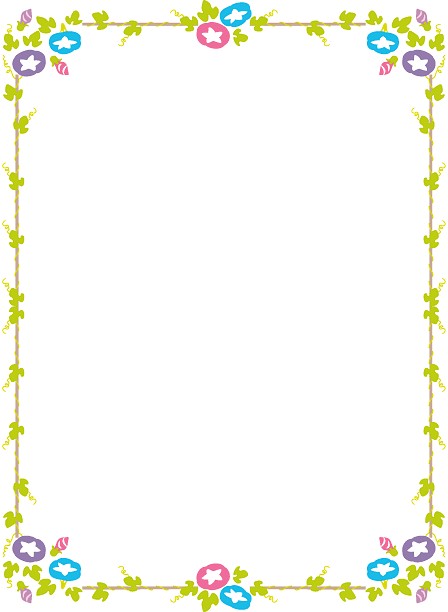 日期星期早上點心午餐午餐下午點心1五紅燒豆腐、馬鈴薯三色丁、有機蔬菜紫菜豆腐湯清粥小菜11一紅燒麵養生茶、饅頭12二梅干素肉燥、炒雙色花椰菜、有機蔬菜什錦蔬菜湯紅豆湯13三糖醋豆包、大白菜冬粉、有機蔬菜猴頭菇冬瓜湯玉米濃湯14四酸菜麵腸、枸杞南瓜、有機蔬菜海帶豆腐湯湯絲瓜麵線15五蕃茄豆腐、素火腿高麗菜、有機蔬菜金針菇湯大補湯18一烏龍炒麵什錦蔬菜湯養生茶、吐司19二古早味菜埔、糖醋四季豆、有機蔬菜玉米什錦湯地瓜綠豆湯20三什錦咖哩、小黃瓜三色丁、有機蔬菜藥膳山藥湯水餃21四紅燒豆干、百菇銀芽、有機蔬菜結頭菜菇菇湯蘿蔔糕湯22五滷豆豉豆腐、三杯馬鈴薯、有機蔬菜豆包蔬菜湯麻油雞絲麵23六滷白蘿蔔、豆芽菜三絲、有機蔬菜豆腐味噌湯鹹粥25一什錦炒麵大頭菜丸子湯養生茶、菜包26二梅干筍干、高麗菜燒粉絲、有機蔬菜南瓜蔬菜湯紅豆西米露27三香菇冬瓜、蕃茄炒豆包、有機蔬菜菇菇山藥湯芋頭粥